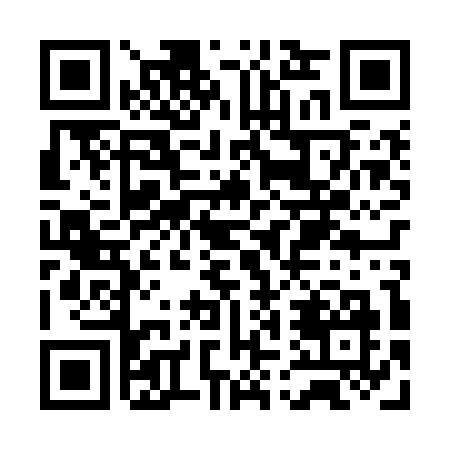 Prayer times for Matraville, AustraliaMon 1 Apr 2024 - Tue 30 Apr 2024High Latitude Method: NonePrayer Calculation Method: Muslim World LeagueAsar Calculation Method: ShafiPrayer times provided by https://www.salahtimes.comDateDayFajrSunriseDhuhrAsrMaghribIsha1Mon5:447:0712:594:196:508:082Tue5:457:0812:594:186:498:073Wed5:467:0912:584:176:478:054Thu5:477:1012:584:166:468:045Fri5:477:1012:584:156:458:036Sat5:487:1112:584:146:438:027Sun4:496:1211:573:135:427:008Mon4:506:1311:573:125:416:599Tue4:506:1311:573:115:406:5810Wed4:516:1411:563:105:386:5611Thu4:526:1511:563:105:376:5512Fri4:526:1611:563:095:366:5413Sat4:536:1611:563:085:346:5314Sun4:546:1711:553:075:336:5215Mon4:556:1811:553:065:326:5016Tue4:556:1911:553:055:316:4917Wed4:566:1911:553:045:306:4818Thu4:576:2011:543:035:286:4719Fri4:576:2111:543:025:276:4620Sat4:586:2211:543:015:266:4521Sun4:596:2211:543:005:256:4422Mon4:596:2311:542:595:246:4323Tue5:006:2411:532:595:236:4224Wed5:016:2511:532:585:216:4125Thu5:016:2511:532:575:206:4026Fri5:026:2611:532:565:196:3927Sat5:036:2711:532:555:186:3828Sun5:036:2811:532:545:176:3729Mon5:046:2811:522:535:166:3630Tue5:046:2911:522:535:156:35